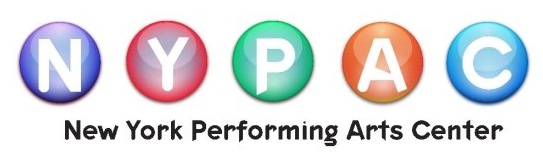 378 Halstead Avenue, Harrison, NY 10528    914-358-4222Broadway Kids Summer Camp(Check the four-day week(s) you are attending) 	July 8 – July 11, 2019	9:00-12:00	Cherry Tree Lane Camp 	July 15 – July 18, 2019	9:00-12:00	Enchanted Camp 	August 12 – August 15, 2019	9:00-12:00	Island CampChild’s name: 				Birth date: Home address:  				Home phone: Email: Mother’s name:  				Father’s name: Mom’s cell:  			Father’s cell: Mom’s work:  			Father’s work: Emergency Contacts:Name:  	Phone:  	Cell: Name:  	Phone:  	Cell: Child Pick Up Contacts:Name: 	Relationship:  	Phone: Name:  	Relationship:  	Phone: Physician’s name:  		Phone: Does your child have any allergies & or health issues? If yes, please specify: In case of accident or illness, I request that New York Performing Arts Center contacts me. If I am unable to be reached, I hereby authorize this representative to call the physician indicated and to follow the physician’s instructions. If unable to contact this physician, the representative of the program may make whatever arrangements necessary. I agree to assume financial responsibility for any diagnosis, treatment, and/or any medication deemed necessary. To the best of my knowledge all the information given is accurate and complete. I hereby consent to and authorize the necessary procedure that have been stated above.Parent or guardian signature: __________________________________________________________Date: Photo/Video release:I hereby consent to and authorize the use and reproduction of my child’s image in print, video, or electronic format by NYPAC of any and all photographs/videos which have been taken by NYPAC, without compensation. I hereby acknowledge that there are no credits or refunds once registered for camp.I hereby acknowledge that I am 18 years of age or older and have read and understood the terms of this release.Parent or guardian signature: ___________________________________________________________Date: Paid cash:  Paid check #:  Paid CC#:  Expiration date: Tuition per week: $165.00Full non refundable payment is due at time of registration. There are NO credits or refunds once registered for camp. Payment may be made in cash, credit card or check (made out to NYPAC)